Схема монтажа1. Устанавливаем на стене крепления для металлического какаса (используютсястандартные подвесы, крабы, профиля для ГКЛ, ГВЛ, СМЛ)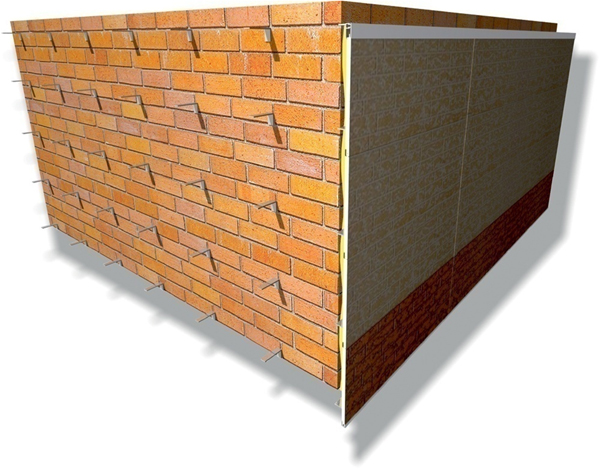 2. Размещаем теплоизоляционный материал и устанавливаем металлический каркас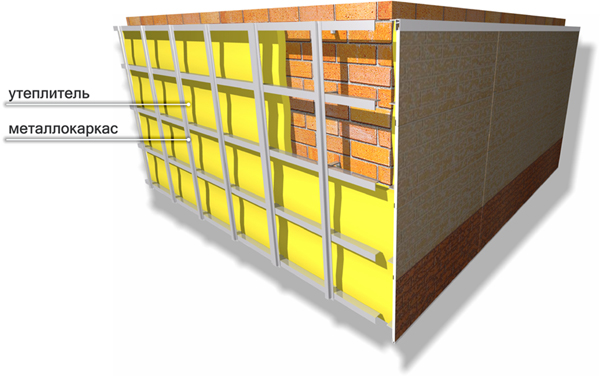 3. Устанавливаем Стартовую деталь, Гнездо финишной детали, Гнездо межпанельного стыка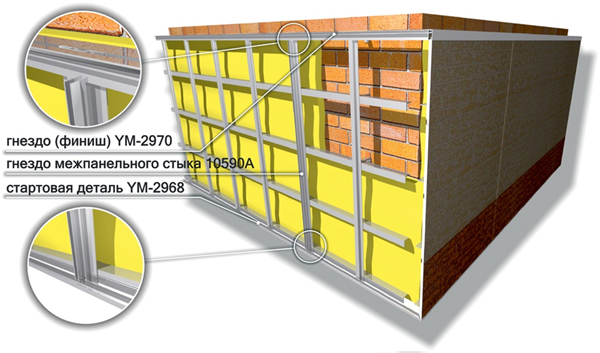 4. Крепим панели, снизу вверх. Расстояние между вертикальными профилями 40-70см.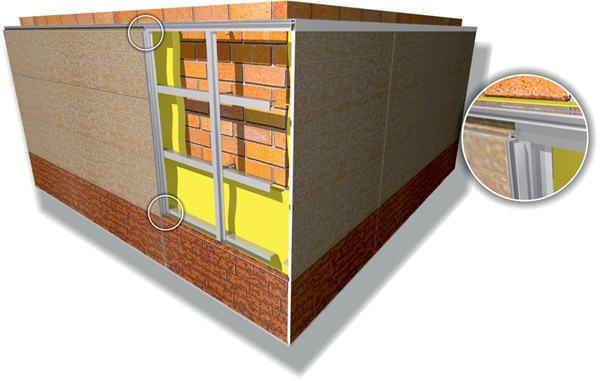 5. Сверху закрепляем защелку финишной детали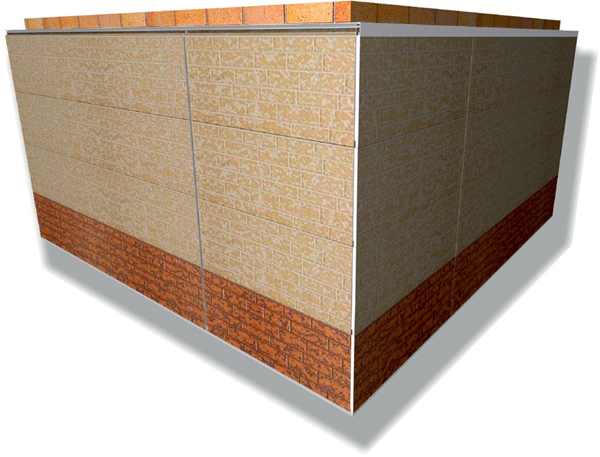 6. Вставляем соответствующие межпанельные стыки в гнездо, закрепляем соответствующие углы.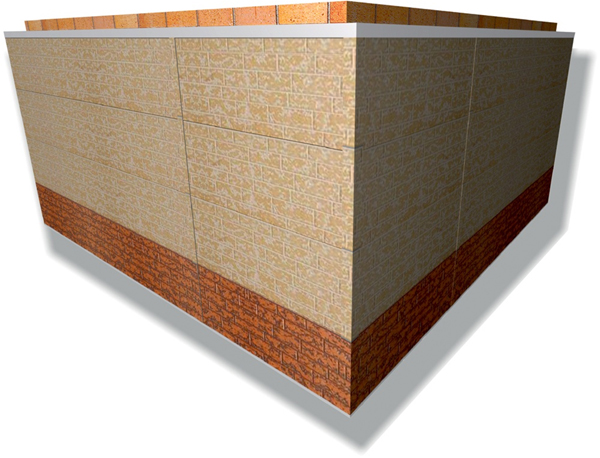 